AnPartnerschaft Dritte Welt - Dornheim 1980 e.V.Gernsheimer Landstraße 1 64521 Groß-GerauAntrag auf MitgliedschaftIch/wir bitte/n um Aufnahme in den Verein „Partnerschaft Dritte Welt - Dornheim 1980 e.V.“Name				Vorname			Geb.-Datum	     	Mitglieds-Nr.Name				Vorname			Geb.-Datum		Mitglieds-Nr.Name				Vorname			Geb.-Datum		Mitglieds-Nr.    		Name				Vorname			Geb.-Datum		Mitglieds-Nr.Straße und Hausnummer				PLZ			OrtTelefon									E-Mail-Adresse		Ich zahle den Jahresbeitrag für Einzelmitglieder in Höhe von mindestens 16 Euro.Wir zahlen einen Jahresbeitrag von  Euro (Bitte Beitragshöhe einsetzen).Mindestbeitrag Einzelmitglied: € 16; jedes weitere Mitglied der Familie/Lebensgemeinschaft € 5 (insgesamt höchstens € 26). Der Jahresbeitrag sollte möglichst durch Lastschrift vom Girokonto eingezogen bzw. durch Dauerauftrag überwiesen werden.Organisationen, Institutionen aber auch Privatpersonen können die Höhe des Förderbeitrags selbst bestimmen. Konto für Mitgliedsbeiträge u. Spenden: Kreissparkasse Groß-Gerau, IBAN: DE83 5085 2553 0000 1113 77, BIC: HELADEF1GRGGläubiger-Identifikationsnummer DE65ZZZ00001050085, „Partnerschaft Dritte Welt – Dornheim 1980 e.V.“ im SEPA-Lastschriftverfahren._______________________________________________________________________________________________________________Ort, Datum						Unterschrift für den Mitgliedschaftsantrag Einzugsermächtigung Hiermit ermächtige/n ich/wir den Verein „Partnerschaft Dritte Welt - Dornheim 1980 e.V.“, Gernsheimer   Landstraße 1, 64521 Groß-Gerau, bis auf Widerruf, die von mir/uns zu leistenden Beitragszahlungen  bei Fälligkeit zu Lasten meines/unseres Girokontos mittels SEPA-Lastschrift einzuziehen. Name der Bank:___________________________________________________ IBAN:		                                                      _______________________________________________________________________________________________________________ Ort, Datum					Unterschrift für die Einzugsermächtigung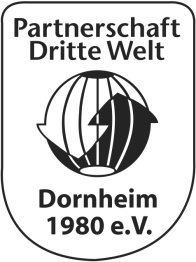 Partnerschaft Dritte Welt - Dornheim 1980 e.V. Gernsheimer Landstraße 1 64521 Groß-GerauE-Mail: kontakt@pdw-dornheim.de | Website: www.pdw-dornheim.de